Village of Jones Creek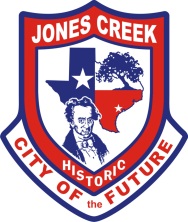 7207 Stephen F. AustinJones Creek, TX 77541(979) 233-2700SPECIAL CALLED COUNCIL MEETINGThe Board of Alderman of the Village of Jones Creek, Texas will hold a Regular Council Meeting on January 26, 2024, at the Village Hall Located at 7207 Stephen F. Austin Road beginning at 6:00pm Members of the public are able to attend the meeting in person and 	                                                        Via teleconference.		Join the meeting on Zoom: https://zoom.us/j/9792331826Or dial the following toll free numbers and enter the Meeting ID: 979 233 1826; and #:+1 346 248 7799 US (Houston); +1 253 215 8782 US; or +1 301 715 8592 USThis written notice, the meeting agenda, is posted online at http://www.villageofjonescreektexas.com. The public were permitted to offer public comments telephonically as provided by the agenda and as permitted by the presiding officer during the meeting. A recording of the telephonic meeting will be available to the public in accordance with the Open Meetings Act upon written request.  The matters discussed and acted on at the meeting are as follows:1.	CALL TO ORDER	2.	INVOCATION AND PLEDGE OF ALLIGENCE3.	ROLL CALL OF MEMBERS4.  	COMMUNICATION OF VISITORS (PUBLIC COMMENT)	Section 551.007 of the Texas Government Code allows a member of the public who desires	to address the body regarding an item on an agenda for open meeting of the body to address the 	body regarding the item at the meeting before or during the body's consideration of the item.5.	OLD BUSINESS			NONE6	NEW BUSINESSa.	Discuss and consider any and all actions to be taken in reference to the services provided by CPA, Lindsey English.7.	FUTURE AGENDA ITEMS8.	ADJOURN  				      CERTIFICATIONI hereby certify that this Public Notice was placed on the official Bulletin Board at the City Hall on 22nd day of January, 2024 no later than 5:30p.m____________________________							          Lauren Grayson, City SecretaryNOTE: ITEMS WILL NOT NECESSARILY BE DISCUSSED AND ACTED ON IN THE ORDER THEY APPEAR ON THE AGENDA.  THE BOARD OF ALDERMAN, AT ITS DISCRETION, MAY DISCUSS AND TAKE ACTION ON ANY OR ALL OF THE ITEMS LISTED IN A DIFFERENT ORDER IF A MAJORITY OF THE BOARD SO DETERMINES.    This notice is being posted pursuant to the Texas Open Meeting Act. (Chapter 551, Government Code). In compliance with the American with Disabilities Act, on request the Village of Jones Creek will provide for reasonable accommodations for persons attending meetings of its Board of Aldermen. Request for such accommodations or for interpreter services should be received 48 hours prior to any meeting. Please contact the Village Secretary’s office at 979-233-2700 to request such accommodations.  